Lecture-discrimination visuelle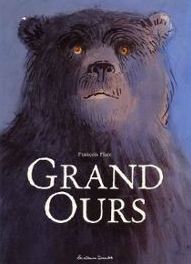 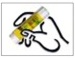 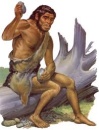 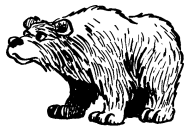 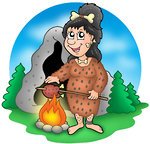 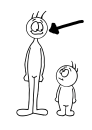 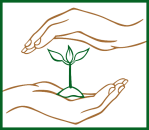 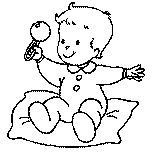 ---------------------------------------------------------------------------------------------------Lecture-discrimination visuelle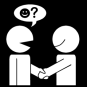 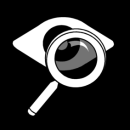 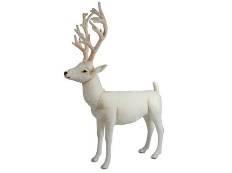 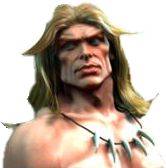 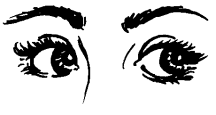 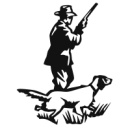 ---------------------------------------------------------------------------------------------------Lecture-discrimination visuelle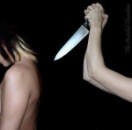 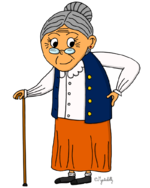 ---------------------------------------------------------------------------------------------------Lecture-discrimination visuelle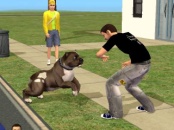 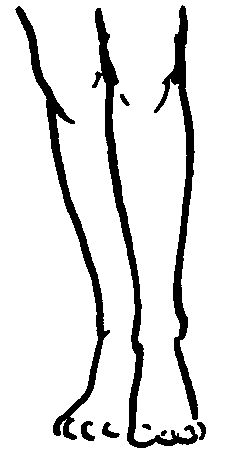 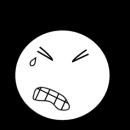 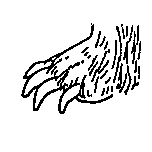 ---------------------------------------------------------------------------------------------------Lecture-discrimination visuelle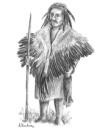 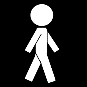 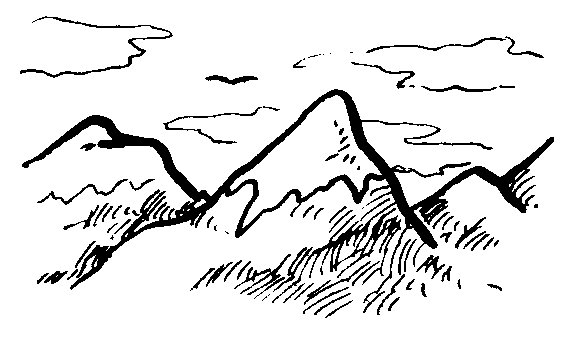 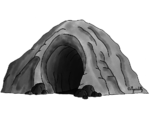 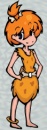 ---------------------------------------------------------------------------------------------------Lecture-discrimination visuelle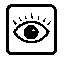 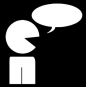 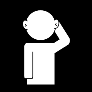 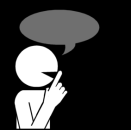 ---------------------------------------------------------------------------------------------------Lecture-discrimination visuelle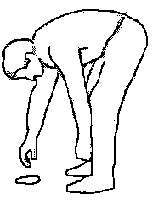 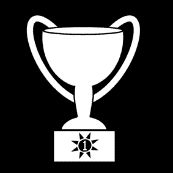 ---------------------------------------------------------------------------------------------------NawagrandWouhônoursbébéprotègerencontreTrahoregardeyeuxTandachasserchassermamietueroursWouhônNawaattaquegrandjambemaloursgriffeFrânmontagnemarchentgrotterencontreThiagrandécoutervoitsecretsditourstrouventTrahoThiaditattaquegagne